Krish Palaniappan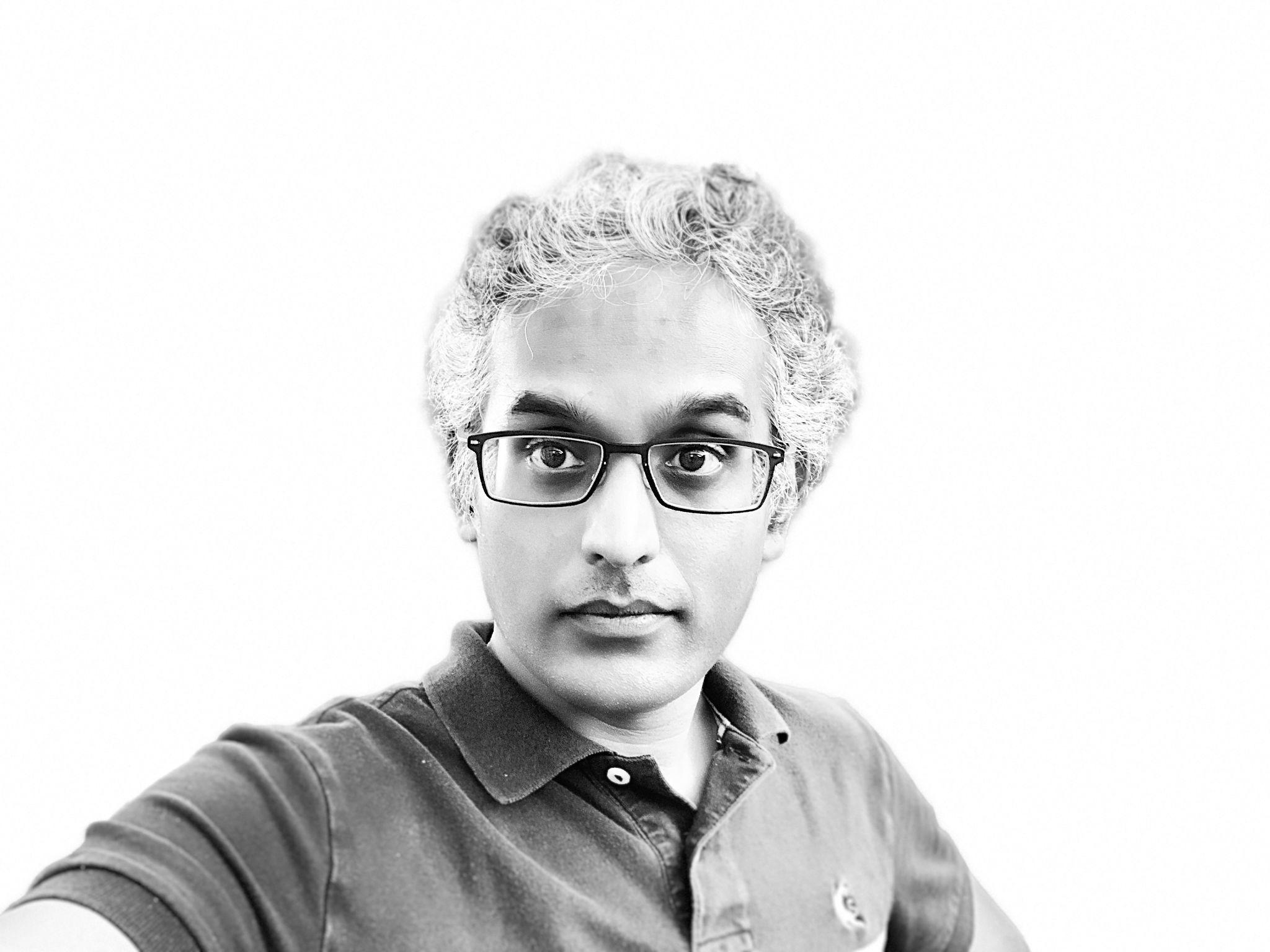 Software Architect, CTO, Developerkrish@snowpal.software571.721.9722 (Text/Call)Manage Projects on https://snowpal.comDownload iOS and Android AppsLinkedIn RecommendationsSummary I’ve been building Software for over 2 decades now, and have therefore done a fair bit of development and architecture work across a number of stacks, in addition to playing a number of different roles in companies of varying sizes.A few different ways I can help.Web or Mobile UI Development.Creating APIs using GraphQL or REST.UI or Server Side Architecture.Server Side Integration or SSO.Leading Engineering Teams.Other InterestsTeaching, Technical PodcastBlog, Medium, YouTube, VimeoAnimated ADsExperienceEducation Master’s in Hospitality Management, University of Houston, TXMaster’s in Management Studies, BITS, Pilani, IndiaMaster’s in Biological Sciences (Hons), BITS, Pilani, IndiaWhenWho (Role, Client)What (Responsibilities)How (Technologies)01/16 to PresentCTO, SnowpalLead the engineering team and am responsible for all aspects of development.Check out our Web App, iOS App, Android App, and API Gateway (coming soon).Flutter, Dart, React, NestJS, Ruby on Rails, Sinatra, Node.js, MongoDB, RabbitMQ, AWS, Lambda, REST, Heroku, CoffeeScript, Backbone, Handlebars, Haml, Gulp05/22 to 11/22Senior Software Developer, OutreachWorked on Ruby on Rails development. And a fair bit of Go!Ruby on Rails, Go, RSpec, MySQL, Postgres, Kubernetes,Datadog, Honeycomb11/21 to04/22Node Architect & Developer, AonWorked on design, architecture, development & deployment of Node/NestJSapplications.Node, NestJS, MongoDB, Kafka, Kubernetes, Mongoose,TypeScript, Azure02/21 to10/21Senior Staff Software Engineer, RunaHRLed teams and implemented a variety of polyglot, full stack applications andmicro services.Express, Node, GraphQL, Ruby on Rails, React, TypeScript,PostgreSQL, MongoDB09/20 to 12/20React Developer, WalmartWorked on the development of React Applications. A pure UI-only role forperhaps for the first time in my career.React, TypeScript, Node, Jest, Prometheus, Grafana, Splunk08/18 to12/18Node Developer & Rails Architect, SnowpalWorked on a couple of short term projects building a variety ofNode/Rails/React applications.React, Ruby on Rails, PostgreSQL, Node, Heroku12/17 to 05/18Node Architect, InvoltaWorked on several aspects of (mobile & server side) development startingwith flushing out requirements, defining the architecture (of several apps),creating the design, and doing the actual development and deployment,amongst other things.Node.js, Express, GraphQL, MongoDB, Linux, EC2, OAuth,MySQL, AWS, ETL06/10 to 11/17Ruby Architect, DC HealthlinkWorked on the design, architecture & development of Ruby on Rails &Sinatra applications.Ruby on Rails, Mongoid, Sinatra, MongoDB, Shell Scripting,AWS, Linux, REST, EC2, RSpec06/15 to 09/16Ruby on Rails Architect, FireEyeWorked on the architecture, design, development & deployment of Ruby onRails applications.Ruby on Rails, PostgreSQL, REST, Linux, Shell scripts02/16 to04/16Java Architect, CSRAWorked on analyzing the design, architecture, performance, scalability andmaintainability of a production JEE application with the ultimate aim ofidentifying issues and areas of improvement across the board.ReactJS, Spring, Hibernate, AOP, SQL, JavaScript, WebServices, Tomcat, Git, IntelliJ10/14 to01/16Java Architect, Fannie MaeWorked on providing Development & Architectural guidance for JEEapplications.JEE, Java, Spring, Hibernate, Backbone.js, Oracle, Eclipse,JavaScript, CSS, jQuery, REST, XML, Dynatrace, WebSockets, Jackson,JSON06/14 to 01/16Senior Ruby Developer, GCIWorked on the design, development and deployment of Ruby & RackApplications.Ruby, Sinatra, Rack, Rails, REST, MySQL, JavaScript, jQuery,HAML, RubyMine, Neat/Bitters/Bourbon, RabbitMQ, D3.js, CoffeeScript01/14 to05/14Ruby Architect, Neural IDWorked on the architecture, design, development & deployment of distributedCheck out our SaaS App by signing up on https://snowpal.com. Remember to download the Mobile App from App/Play stores.Ruby Web Applications on the Amazon EC2 Cloud.Ruby, Sinatra, Node.js, Memcached, Rack, Passenger,Apache, Nginx, MongoDB, Mongoid, WebSockets, S3, REST, Trello/Apiary,AWS/EC2, aws-sdk11/12 to 12/13Senior Ruby Developer, GCIWorked on the architecture, design, development & deployment of Rubyapplications.Sinatra, Ruby, Rack, MySQL, JMeter, RubyMine, Node.js,Express, JavaScript, Bitbucket, Mercurial, Git04/11 to10/12Senior Java Developer, Synapse GroupWorked on the design, development, architecture and tuning of a clusteredJSF-based JBoss Portal application, running against an Oracle instance, fora large media client.JSF, RichFaces, JEE, JBoss Portal, Spring, Hibernate, ApacheWeb Server, JBoss AS, Clustering, Caching, Oracle, Ant, Portlets, ShellScripts, Git, Confluence, Jira, VisualVM, Eclipse MAT06/10 to 05/11Senior Java ArchitectNorthrop GrummanWorked on building n-tier, distributed, SOA-based JEE applications.Struts2, Spring, Hibernate, JEE, Oracle, ActiveMQ, CXF,SiteMesh, Camel, ServiceMix, Liferay Portal, RHEL, Eclipse, Java, Ant, Maven, JUnit, Mockito, JAAS, JBoss, SVN, SOA, Web Services, ESB, Luntbuild04/10 to06/10Java Architect, Fannie MaeWorked on identifying requirements, proposing alternatives, making technology choices and defining the architecture for a suite of applications.JBoss AS, Java, Oracle12/09 to04/10Senior Java DeveloperNorthrop GrummanWorked on building Java Spring/Tapestry applications.Spring, Hibernate, Tapestry, Oracle, Tomcat, Web Services(SOAP), Eclipse, SVN, JUnit, EasyMock, Maven, Linux, Mockito06/07 to11/09Senior Software DeveloperGrab NetworksWorked on designing, architecting and developing both Ruby on Rails andJEE applications (in addition to leading teams).Struts, JBoss, Ruby on Rails, Oracle, Tomcat, Ant, Java, JEE,JAAS, CAS (SSO), JDBC, JSP, JSTL, Spring, Hibernate, Linux, JBoss Portal,CAS, ActiveMQ, MySQL, Capistrano, openWFEru01/07 to06/07Senior Java Developer, SunrocketWorked on the design and development of Service-Oriented Architecture(SOA) applications.JEE, Spring, Hibernate, Java, MySQL, Tomcat, Apache,JBoss, jBPM, JMS, EJB (MDB), Linux, XMLBeans, Ant, Ivy04/01 to11/06Principal Member of Technical StaffOracleWorked in the esteemed Server Technologies division for multiple productsand had a wonderful employment experience working with some of the bestminds in the business.Java, Oracle, JavaScript, XQuery, XPath, XML, JDBC, JOC,PL/SQL, Ant, JSR-168/170, Oracle AS, Oracle Portal, Oracle WebCenterSuite09/99 to04/01Software DeveloperDiebold NixdorfThis was my very first software development job but had the opportunity towork on multiple products based on 2 completely different technology stacks(C & JEE).JEE, Java, Oracle, AIX, Pro*C, HTML, XML, XSLT, Xalan,XSD, JavaScript, JSP, XPath